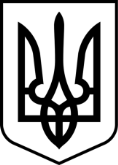 НАРОДНИЙ ДЕПУТАТ УКРАЇНИ01008, м. Київ, вул. Грушевського, буд. 5__________________________________________________________________________________________________________________Вих. № __________					                       «___» квітня 2020 рокуВерховна Ради України Відповідно до статі 93 Конституції України, частини першої статті 12 Закону України «Про статус народного депутата України», статті 89 Закону України «Про Регламент Верховної Ради України» в порядку законодавчої ініціативи подаємо на розгляд Верховної Ради України проект Закону України «Про внесення змін до деяких законодавчих актів України щодо перших кроків дерегуляції бізнесу шляхом страхування цивільної відповідальності».Доповідати законопроект на пленарному засіданні Верховної Ради України буде народний депутат України Бєлькова О.В.Додатки:1.  Проект Закону на 6 арк.;Пояснювальна записка на 6 арк.;Порівняльна таблиця на 12 арк.;Проект постанови Верховної  Ради України на 1 арк.;Документи законопроекту в електронному вигляді.Народні депутати України                                        Бєлькова О.В.Гетманцев Д.О.Горват Р.І.Пузійчук А.В.Железняк Я.І.Кабаченко В.В.Герус А.М.Івченко В.Є.Цимбалюк М.М.Васильченко Г.І.Василенко Л.В.Шкрум А.І.Семінський О.В.Кисилевський Д.Д.Аллахвердієва І.В.Петруняк Є.В.Кінзбурська В.О.